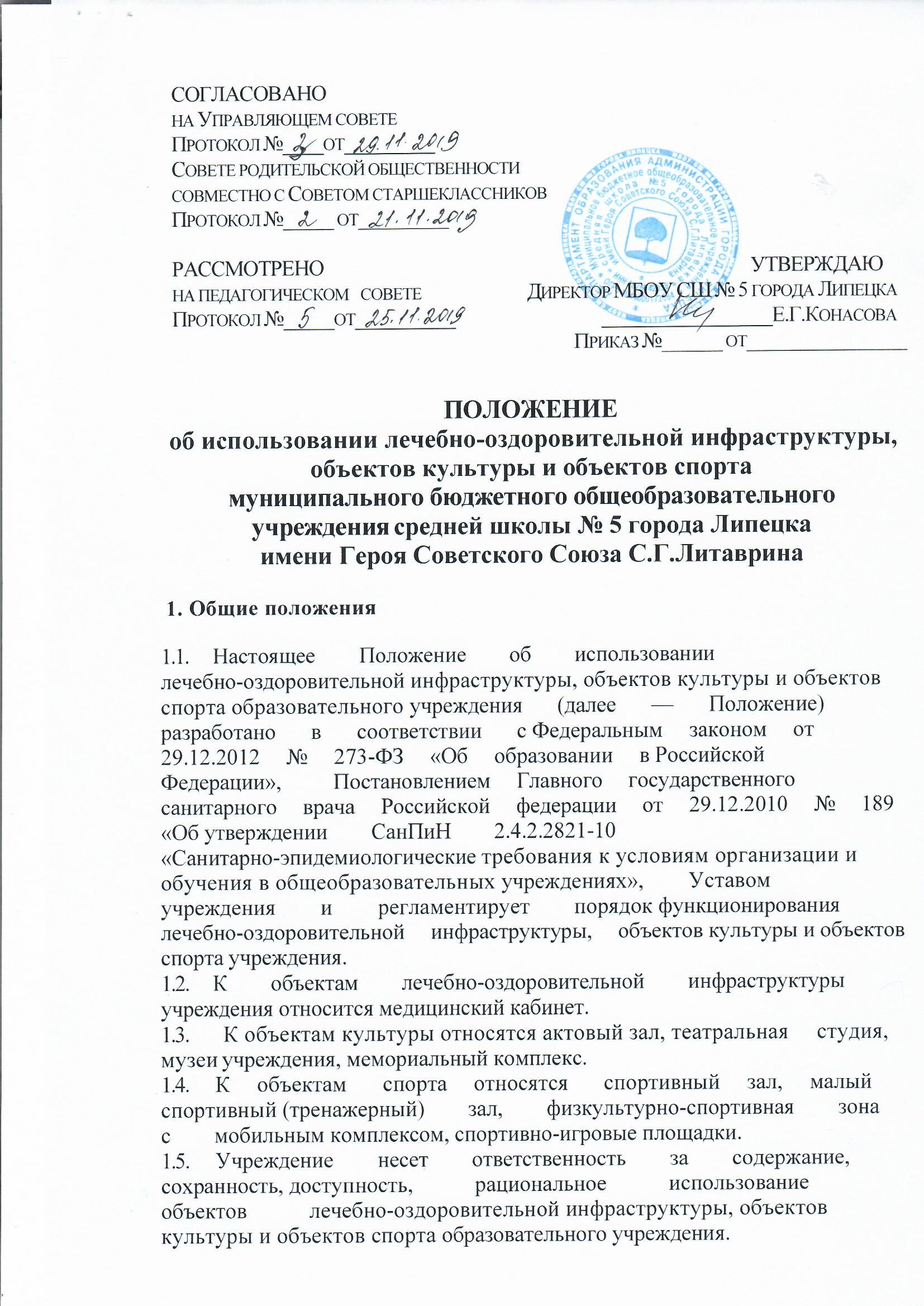 2.      Назначение и требования к оснащению объектов лечебно-оздоровительной инфраструктуры, объектов культуры и объектов спорта образовательного учреждения2.1. Объектами лечебно-оздоровительной инфраструктуры, объектами культур и объектами спорта образовательного учреждения (далее – объекты учреждения) являются объекты, специально предназначенные для проведения мероприятий (в том числе включающих предоставление медицинских, платных образовательных услуг (на договорной основе ), направленных на:реализацию     основных     и     дополнительны общеобразовательных программ;внедрение  здоровьесберегающих  принципов  в учебно-воспитательный процесс;удовлетворение потребностей в поддержании и укреплении здоровья, физической реабилитации;организацию физкультурно-оздоровительного и спортивного досуга;формирование здорового образа жизни;предупреждение возникновения и распространения заболеваний;распространение,  сохранение,  освоение  и  популяризацию культурных  ценностей и предоставление культурных благ;другое.2.2. Объекты учреждения должны быть оснащены оборудованием и инвентарем в соответствии с нормативно-правовыми документами, регламентирующими безопасность эксплуатации, требованиями СанПиН.3. Особенности использования объектов   лечебно-оздоровительной инфраструктуры, объектов культуры и объектов спорта образовательного учрежденияПравила использования (посещения) учащимися медицинских кабинетов для оказания    медицинской       помощи       устанавливаются       организацией осуществляющей оказание медицинских услуг. Данные правила могут бы включены в договор аренды между общеобразовательным учреждением и  учреждением здравоохранения.К    пользованию    объектами    спорта допускаются учащиеся, прошедшие инструктаж по правилам безопасной поведения в спортивном зале, в малом спортивном (тренажёрном) зале,  спортивно-игровых комплексах.Все объекты учреждения должны быть оборудованы информационными табличками, на    которых размещается общая информация об объекте и режиме его работы.Использование объектов осуществляется в соответствии с графиком их работы и расписанием учебных занятий.4. Права и обязанности учащихся по использованию лечебно-оздоровительной инфраструктуры, объектов культуры и объектов спорта образовательного учреждения4.1.	Все учащиеся учреждения имеют право:выбора и свободного доступа к объектам учреждения в соответствии сосвоими потребностями и интересами;бесплатного     пользования  объектами учреждения  в рамках реализации основных и         дополнительных общеобразовательных программ;пользования   объектами   учреждения   в   соответствии   с   договорами   об оказании платных образовательных услуг.4.2.	Все учащиеся учреждения в процессе пользования объектами обязаны:посещать     объекты     учреждения     в    соответствии     с     утвержденным расписанием уроков,   графиком занятий кружков и секций, договором об оказании платных образовательных услуг;выполнять    требования    устава   учреждения       и    правил    внутреннего распорядка.